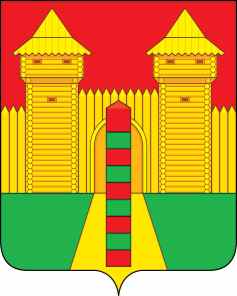 АДМИНИСТРАЦИЯ  МУНИЦИПАЛЬНОГО  ОБРАЗОВАНИЯ «ШУМЯЧСКИЙ  РАЙОН» СМОЛЕНСКОЙ  ОБЛАСТИРАСПОРЯЖЕНИЕот  26.01.2020г.   № 14-р           п. Шумячи          В соответствии с Положением о порядке управления и распоряжения муниципальной собственностью Шумячского района Смоленской области, утвержденным решением Шумячского районного Совета депутатов от 28.02.2018г. № 11 «Об утверждении Положения о порядке управления и распоряжения муниципальной собственностью Шумячского района Смоленской области», Положением об учете, содержании, контроле за сохранностью и использованием имущества, составляющего муниципальную казну муниципального образования «Шумячский район» Смоленской области, утвержденным постановлением Администрации муниципального образования «Шумячский район» Смоленской области от 22.06.2010г. № 85 (в редакции постановление Администрации муниципального образования «Шумячский район» Смоленской области от 20.02.2013г. № 70)         1. В связи с увольнением директора муниципального унитарного предприятия «Шумячское автотранспортное предприятие» муниципального образования «Шумячский район» Смоленской области А.А. Степанова, прекратить право хозяйственного ведения муниципального унитарного предприятия «Шумячское автотранспортное предприятие» муниципального образования «Шумячский район» Смоленской области на объекты муниципальной собственности (далее - Объекты):  2. Передать Объекты в казну муниципального образования «Шумячский район» Смоленской области.            3. Отделу экономики и комплексного развития Администрации муниципального образования «Шумячский район» Смоленской области (Ю.А.Старовойтов):           	- подготовить и представить на утверждение акт приема-передачи объектов основных средств;          - внести соответствующие изменения в реестр объектов муниципальной собственности муниципального образования «Шумячский район» Смоленской области.           4. Контроль за исполнением настоящего распоряжения возложить на заместителя Главы муниципального образования «Шумячский район» Смоленской области  К.Е. Буфистова.Глава муниципального образования«Шумячский район» Смоленской области                                                  А.Н. ВасильевО приеме в казну муниципального образования «Шумячский район» Смоленской области объектов муниципальной собственности№ п/пНаименование объектаГод выпускаИнвентарный номерБалансовая стоимость объектов, (руб.)Остаточная балансовая стоимость объектов,(руб.)1.Здание автостанции19674869 819,77436 702,262.Автобус марки ГАЗ –А65R33, государственный регистрационный знак А516КХ672018581 582 547,5975 904,333.Автобус марки MERCEDES-BENZ-223204, государственный регистрационный знак А868АС672016562 508 141,7627 035,50